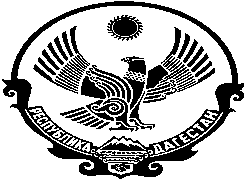                     РЕСПУБЛИКА ДАГЕСТАН КИЗЛЯРСКИЙ РАЙОН                                                                                                      АДМИНИСТРАЦИЯ МУНИЦИПАЛЬНОГО ОБРАЗОВАНИЯ           СЕЛЬСКОГО ПОСЕЛЕНИЯ «СЕЛЬСОВЕТ «МАЛОАРЕШЕВСКИЙ»368806 Респ Дагестан, Кизлярский район, с. Малая-Арешевка, ул.Дробот, д.15, тел.  89285569555   Постановление«О присвоении адреса объектам адресации»«20» декабря 2023 года                                                                       №02-06/29       В соответствии с Федеральным Законом от 06.10.2003 г. №131 – ФЗ «Об общих принципах организации местного самоуправления в Российской Федерации», Федеральным законом от 28.12.2014 №443-ФЗ «О федеральной информационной адресной системе и внесении изменений в Федеральный закон «Об общих принципах организации местного самоуправления в Российской Федерации», постановлением правительства Российской Федерации от 19.11.2014 №1221 «Об утверждении Правил присвоения, изменения и аннулирования адресов», руководствуясь Уставом МО СП «сельсовет «Малоарешевский»ПОСТАНОВЛЯЕТ:     Присвоить адрес объектам адресации согласно приложению №1 к настоящему постановлению;     Разместить в Государственном адресном реестре сведения о наименовании адресов объектов адресации согласно приложению №1 к постановлению;      Опубликовать настоящее постановление на официальном сайте Администрации СП «сельсовет «Малоарешевский»;     Настоящее постановление вступает в силу после его официального опубликования;     Контроль над исполнением настоящего постановления оставляю за собой.Глава администрации МО СП	                              «сельсовет «Малоарешевский»                                 М.И.Магомедов                                                                                     Приложение №1к постановлению                                                                                                     Главы МО СП«сельсовет «Малоарешевский»                                                                            от «20 12. 2023 года №02-06/29                                                                                                 Перечень присвоенных адресов элементам улично-дорожной сети1.Российская Федерация, Республика Дагестан, муниципальный район, Кизлярский, сельское поселение «сельсовет Малоарешевский»                                          село Малая-Арешевка, улица Мельникова, дом 27 с кадастровым номером 05:02:000011:514                                                                                                           2.Российская Федерация, Республика Дагестан, муниципальный район, Кизлярский, сельское поселение «сельсовет Малоарешевский»                                        село Малая-Арешевка, улица Мельникова, дом 25 с кадастровым номером 05:02:000011:1067                                                                                                         3.Российская Федерация, Республика Дагестан, муниципальный район, Кизлярский, сельское поселение «сельсовет Малоарешевский»                                     село Малая-Арешевка, улица Мельникова, дом 23 с кадастровым номером 05:02:000011:822                                                                                                        4.Российская Федерация, Республика Дагестан, муниципальный район, Кизлярский, сельское поселение «сельсовет Малоарешевский»                                           село Малая-Арешевка, улица Мельникова, дом 21 с кадастровым номером 05:02:000011:533                                                                                                                 5.Российская Федерация, Республика Дагестан, муниципальный район, Кизлярский, сельское поселение «сельсовет Малоарешевский»                                               село Малая-Арешевка, улица Мельникова, дом 29 с кадастровым номером 05:02:000011:851                                                                                                            6.Российская Федерация, Республика Дагестан, муниципальный район, Кизлярский, сельское поселение «сельсовет Малоарешевский»                                      село Малая-Арешевка, улица Мельникова, дом 17 с кадастровым номером 05:02:000011: 578                                                                                                                               7.Российская Федерация, Республика Дагестан, муниципальный район, Кизлярский, сельское поселение «сельсовет Малоарешевский» село Малая-Арешевка, улица Мельникова, дом15 с кадастровым номером 05:02:000011:1031                                                                                                       8.Российская Федерация, Республика Дагестан, муниципальный район, Кизлярский, сельское поселение «сельсовет Малоарешевский»                                      село Малая-Арешевка, улица Мельникова, дом с кадастровым номером 05:02:000011:568                                                                                                       9.Российская Федерация, Республика Дагестан, муниципальный район, Кизлярский, сельское поселение «сельсовет Малоарешевский»                                          село Малая-Арешевка, улица Мельникова, дом 9 с кадастровым номером 05:02:000011: 419                                                                                                       10.Российская Федерация, Республика Дагестан, муниципальный район, Кизлярский, сельское поселение «сельсовет Малоарешевский»                                                      село Малая-Арешевка, улица Мельникова, дом 7а с кадастровым номером 05:02:000011:883                                                                                                                            11.Российская Федерация, Республика Дагестан, муниципальный район, Кизлярский, сельское поселение «сельсовет Малоарешевский»                                          село Малая-Арешевка, улица Мельникова, дом 1 с кадастровым номером 05:02:000011:820                                                                                                                          12.Российская Федерация, Республика Дагестан, муниципальный район, Кизлярский, сельское поселение «сельсовет Малоарешевский»                                          село Малая-Арешевка, улица Мельникова, дом1а с кадастровым номером 05:02:000011:1009                                                                                                                 